Зміцнення можливостей дівчат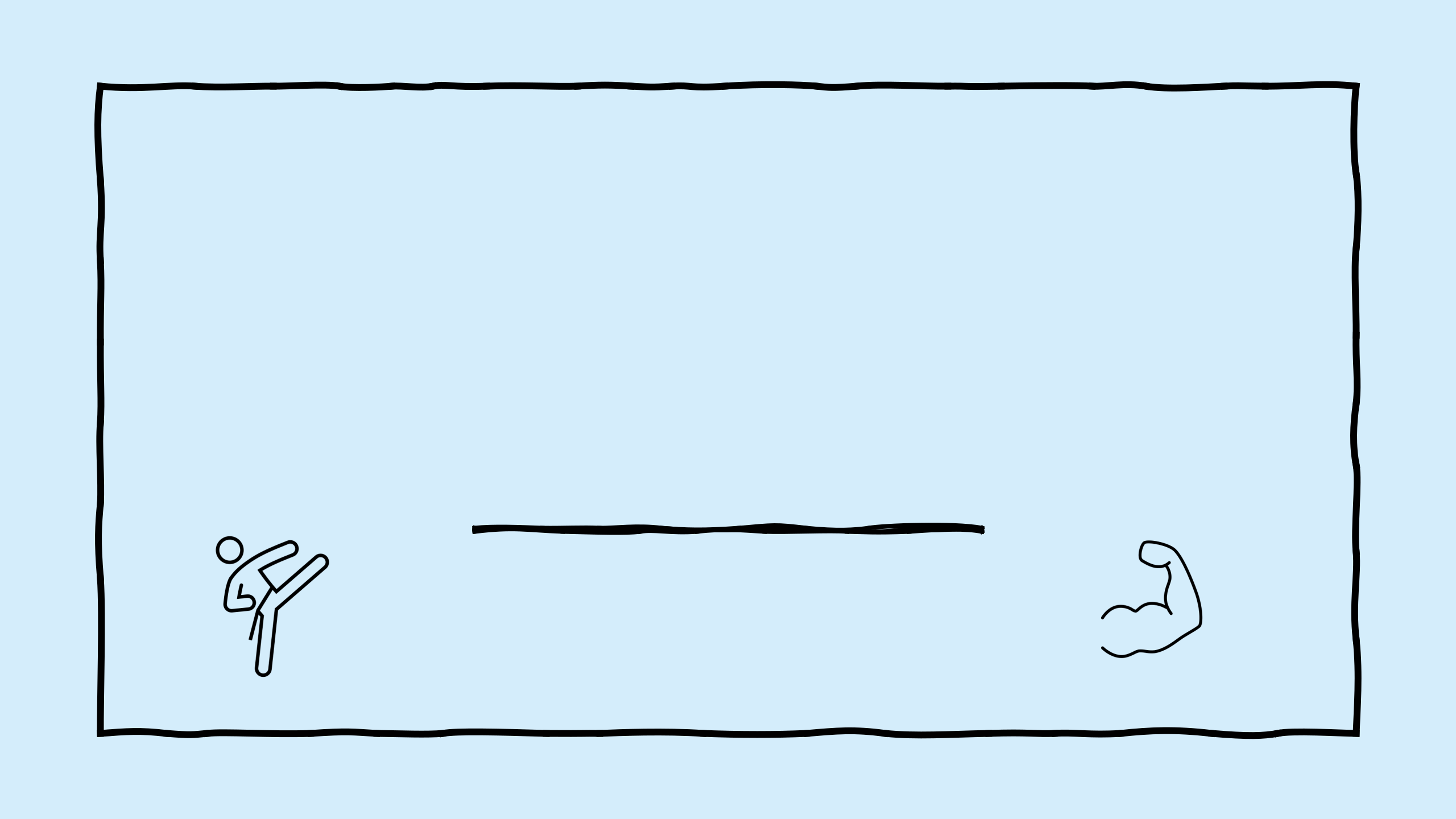 Тобі від 9 до 15 років?Ти маєш бажання на самозахист та самоствердження?                     Тоді тобі точно з нами!За 2 зустрічі ти навчишся бути впевненішою в своєму тілі та в роботі з іншими. Цікаво? Тоді завітай до нас! Записи:Група 1: 25.04.2022 & 02.05.2022; 17:30-19:00Група 2: 09.05.& 16.05.2022; 17:30-19:00У новому залі KMG HerfordБільше інформації при реєстраціїdaniela.krist@gs-radewig.nrw.schule 